                              Linné   olivier emile jaques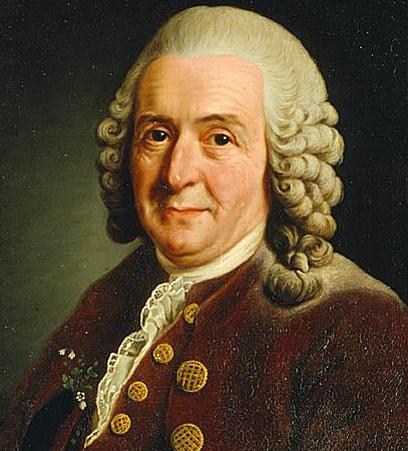 Nom Linné :Nom au complet :Carl van LinnéPriode de temps : né le 23 mai 1707 et mort le 10 janvier 1778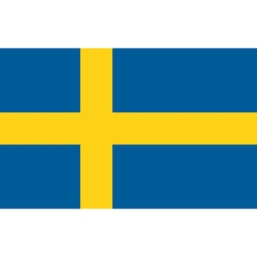 Nationnalité : suédoisDécuoverte : nomen clatureŒuvre :systema